NOTE CATCHER  Name of Treatment: 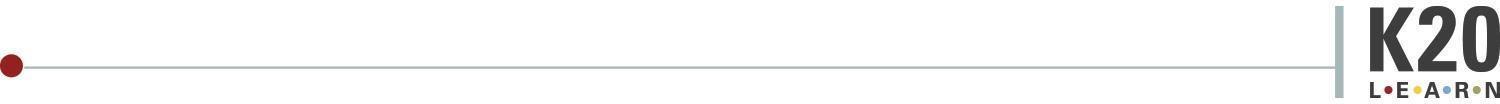 NOTE CATCHER  Name of Treatment: How does this treatment work?What types of cancer does this treatment affect?How is this treatment administered?How does this treatment work?What types of cancer does this treatment affect?How is this treatment administered?